Администрация муниципального образования «Город Астрахань»РАСПОРЯЖЕНИЕ10 августа 2020 года № 1432-р«Об утверждении Положения о городском конкурсе «Сами садик мы садили» на 2020 год»В целях привлечения горожан, общественных объединений, некоммерческих организаций, иных представителей общественности к вопросам благоустройства города Астрахани:1. Утвердить прилагаемое Положение о городском конкурсе «Сами садик мы садили» на 2020 год.2. Управлению информационной политики администрации муниципального образования «Город Астрахань» разместить настоящее распоряжение администрации муниципального образования «Город Астрахань» на официальном сайте администрации муниципального образования «Город Астрахань».3. Контроль за исполнением настоящего распоряжения администрации муниципального образования «Город Астрахань» оставляю за собой.И.о. главы администрации М.Н. Пермякова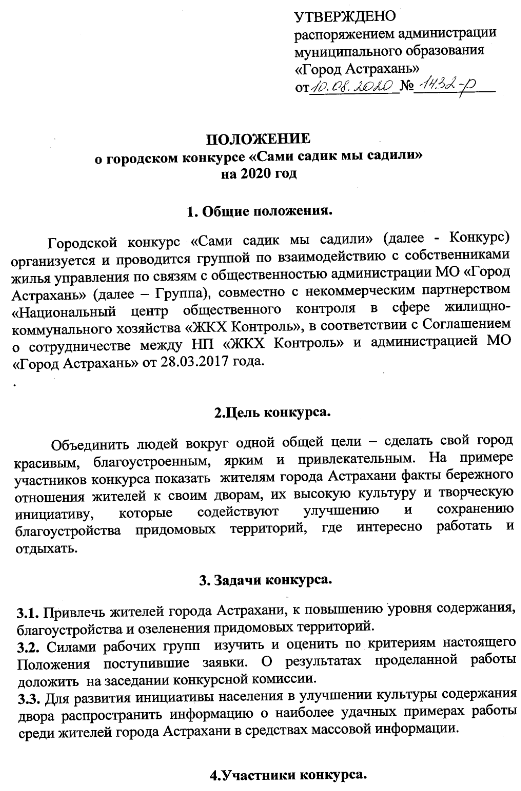 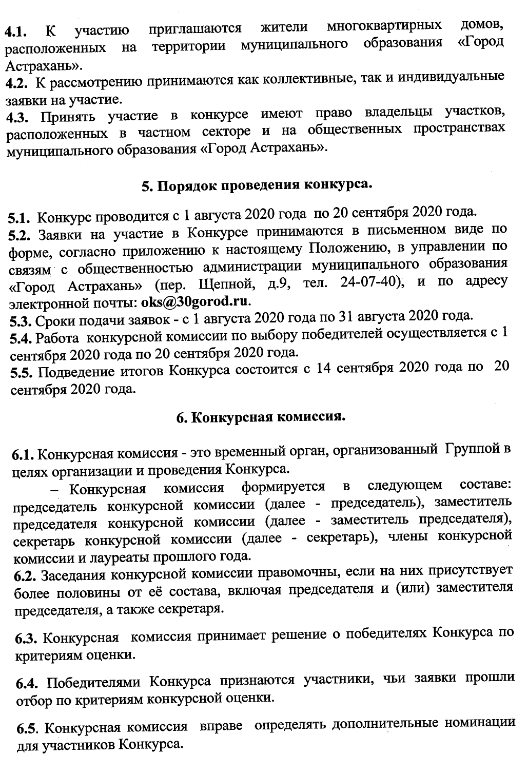 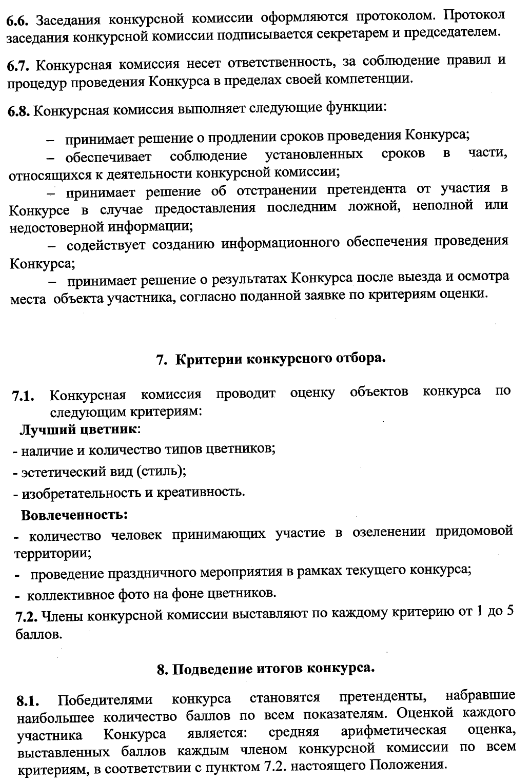 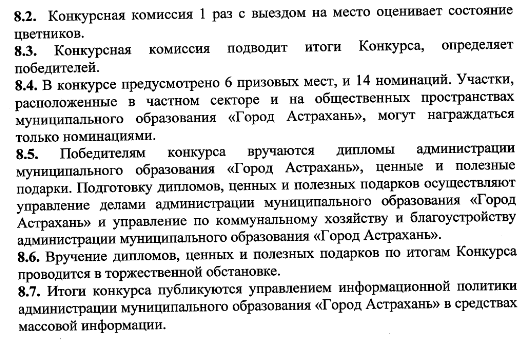 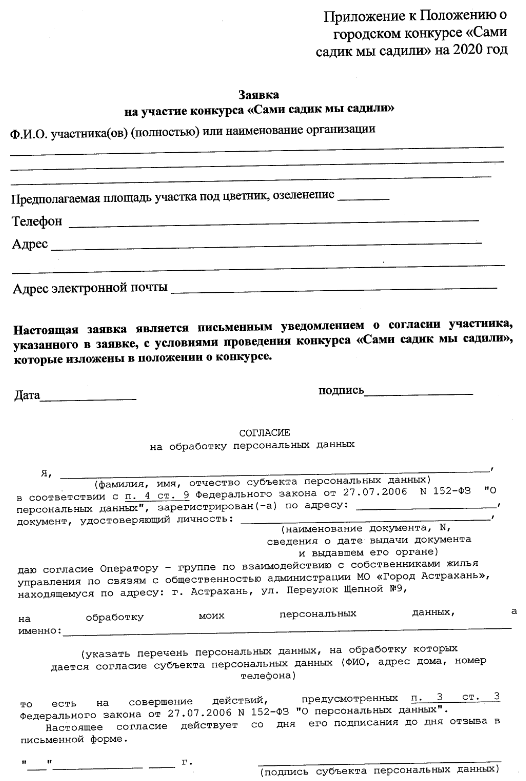 